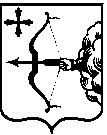 О внесении изменений в Указ Губернатора
Кировской области от 21.01.2022 № 8 «Об утверждении программы газификации жилищно-коммунального хозяйства, промышленных 
и иных организаций Кировской области на 2022 – 2031 годы»ПОСТАНОВЛЯЮ:Внести изменения в Указ Губернатора Кировской области
от 21.01.2022 № 8 «Об утверждении программы газификации жилищно-коммунального хозяйства, промышленных и иных организаций Кировской области на 2022 – 2031 годы», утвердив изменения в программе газификации жилищно-коммунального хозяйства, промышленных и иных организаций Кировской области на 2022 – 2031 годы (далее – Программа) согласно приложению.Настоящий Указ вступает в силу со дня его официального опубликования.ГубернаторКировской области	А.В. СоколовПОДГОТОВЛЕНОМинистр энергетики и жилищно-коммунального хозяйства Кировской области	В.А. КлиментовскийСОГЛАСОВАНОЗаместитель министра, начальник государственно-правового управления министерства юстицииКировской области	С.В. ТукмачеваРазослать:	вице-губернатору Кировской области Лучинину А.Н., заместителю Председателя Правительства Кировской области Жердеву А.А., министерству энергетики и жилищно-коммунального хозяйства Кировской области, министерству финансов Кировской области, министерству экономического развития Кировской области, министерству имущественных отношений Кировской области, министерству промышленности, предпринимательства и торговли Кировской области, министерству транспорта Кировской области, региональной службе по тарифам Кировской области, министерству социального развития Кировской области, министерству юстиции Кировской области, контрольному управлению Губернатора Кировской области, администрации города Кирова, Акционерному обществу «Газпром газораспределение Киров», Обществу с ограниченной ответственностью «Газпром межрегионгаз Киров», ООО «КонсультантКиров», прокуратуре Кировской области, Центру специальной связи и информации Федеральной службы охраны Российской Федерации в Кировской области, Контрольно-счетной палате Кировской области, Законодательному Собранию Кировской области, Управлению Министерства юстиции Российской Федерации по Кировской области.Подлежит опубликованию на официальном информационном сайте Правительства Кировской области и на «Официальном интернет-портале правовой информации» (http://www.pravo.gov.ru).Правовая экспертиза проведена:предварительнаязаключительнаяЛингвистическая экспертиза проведена:предварительнаязаключительнаяНачальник отдела правовой и кадровой работыминистерства энергетики ижилищно-коммунального хозяйстваКировской области	О.В. ТурубановаВорожцов Александр Геннадьевич 	Номер проекта(8332) 27-27-36 (доб. 3640)	3380/2023 (1684/2023)Пестриков Виталий Алексеевич	(8332) 27-27-36 (доб. 3642)ГУБЕРНАТОР КИРОВСКОЙ ОБЛАСТИУКАЗ_____________                                                                        №_____________г. Киров